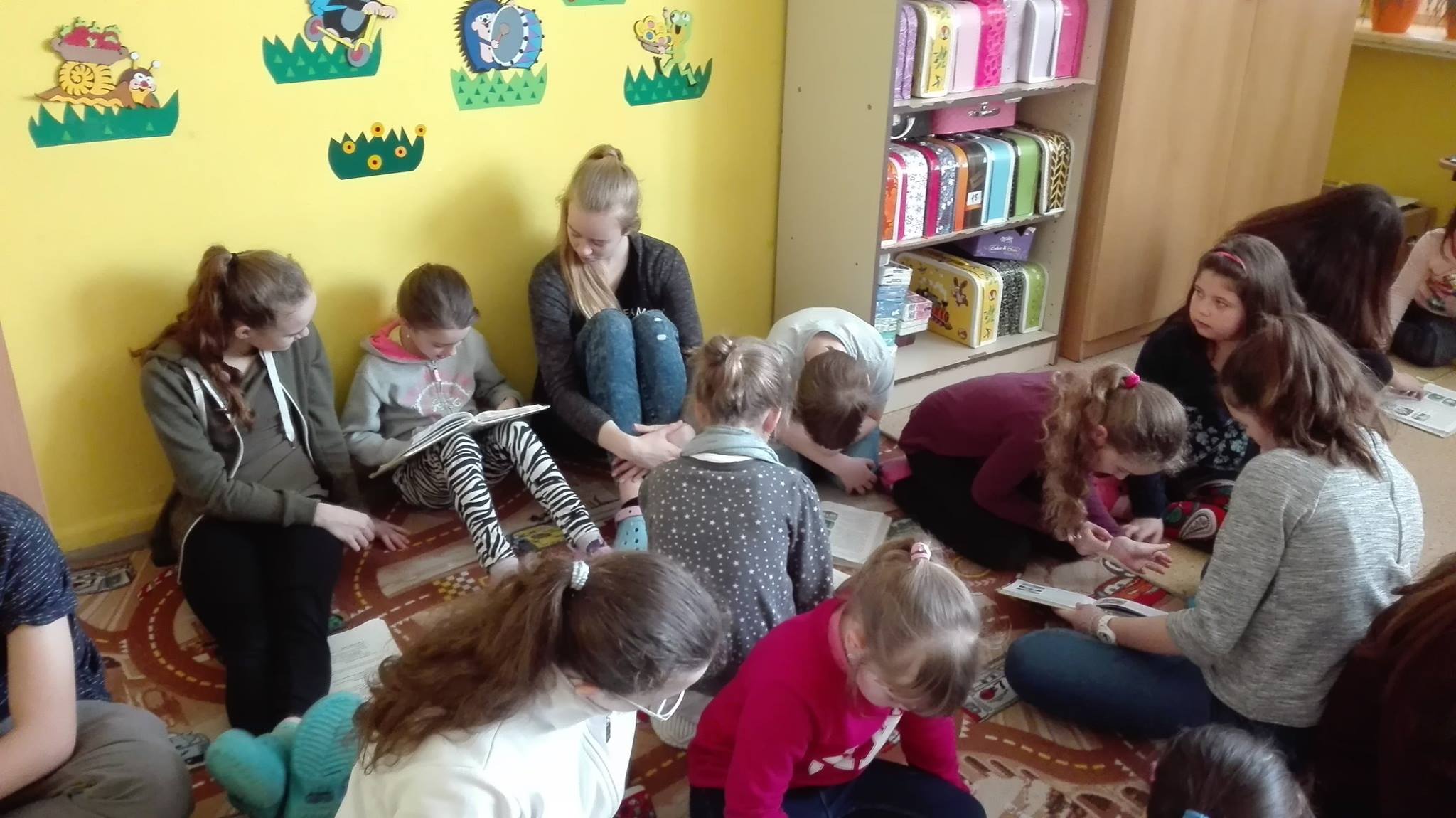 	Spolupráce 1. a 2. stupně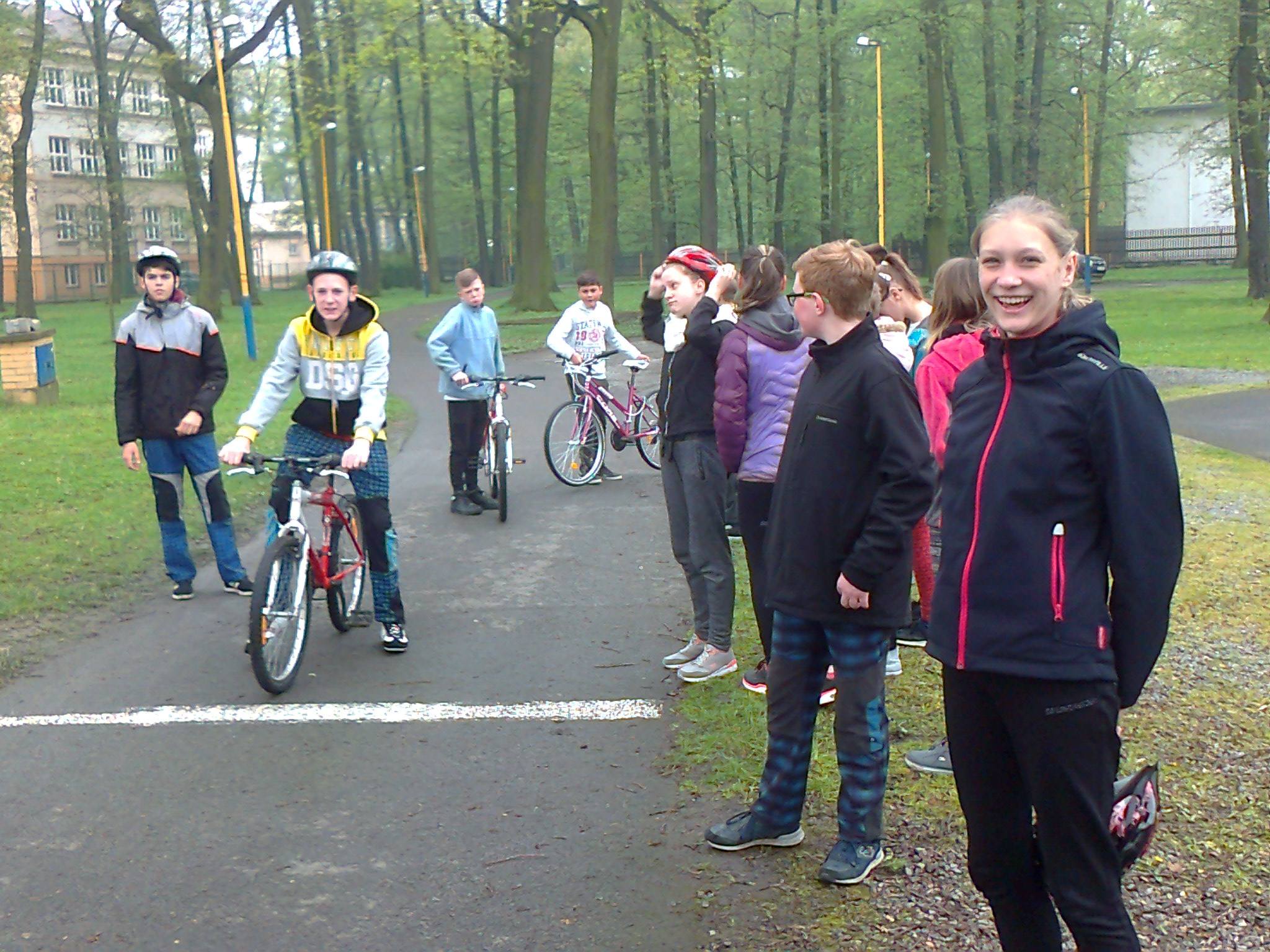                                            	Výuka na dopravním hřišti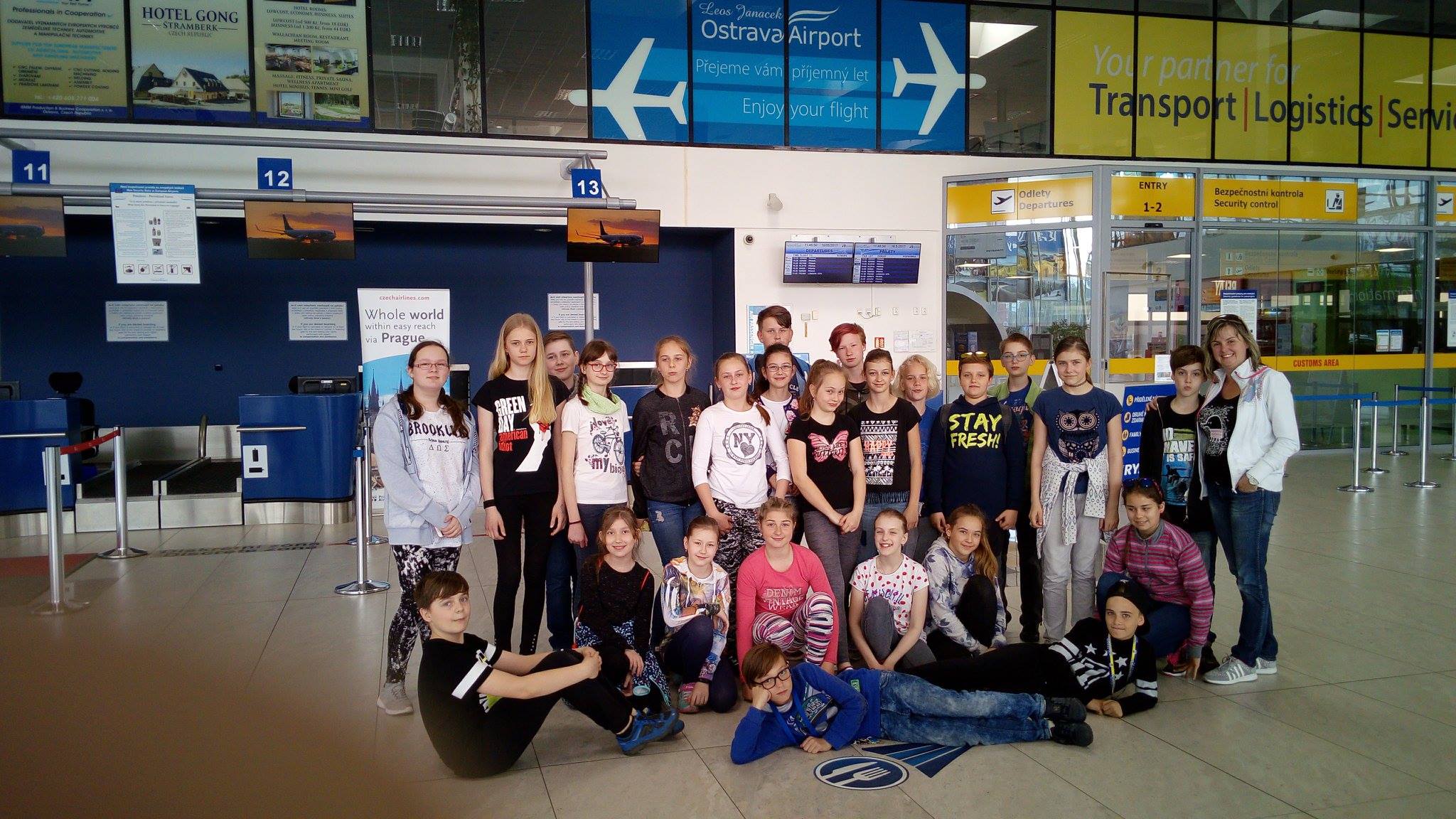 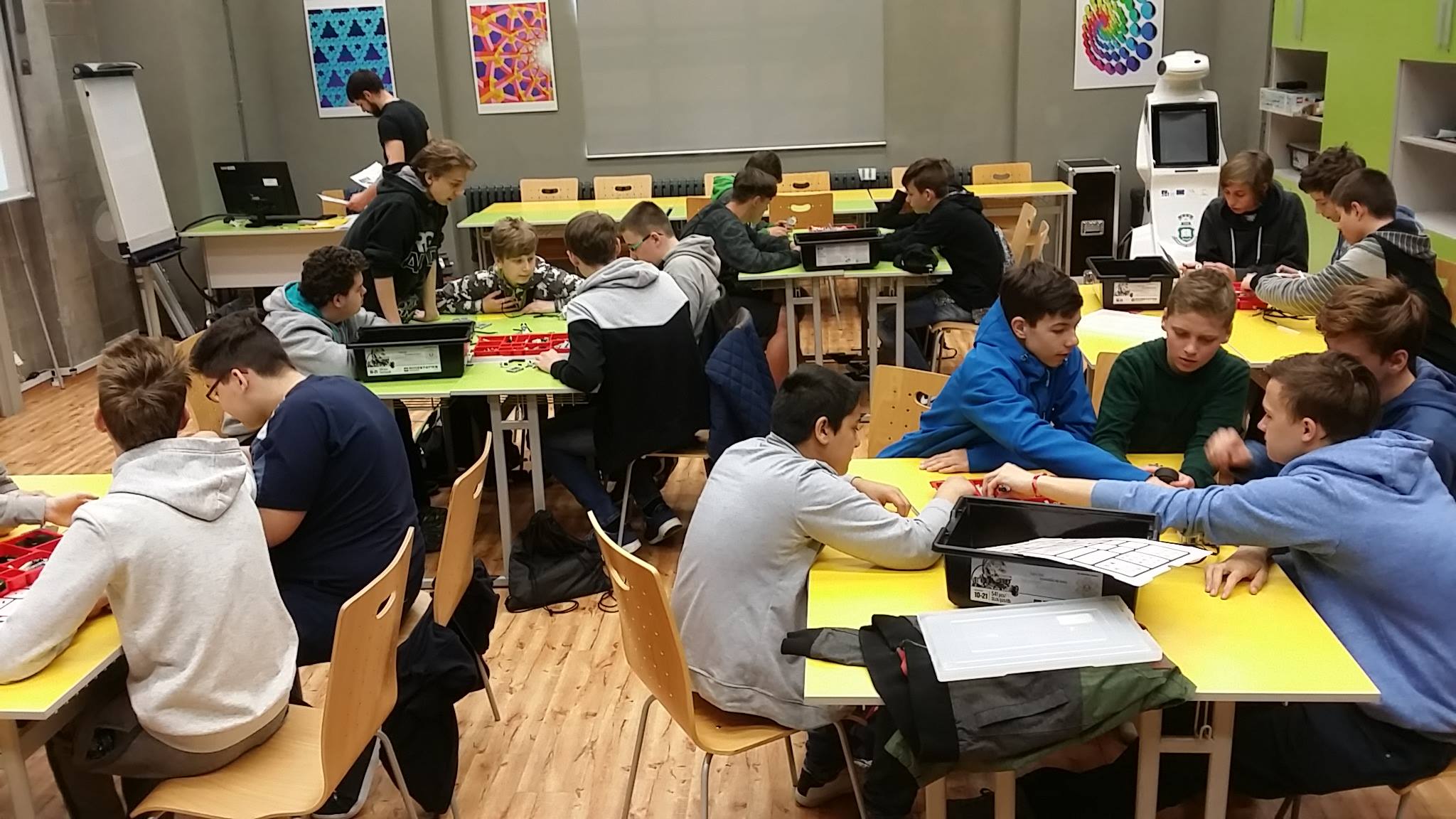 	Exkurze Svět techniky	Exkurze letiště Leoše JanáčkaExkurze Svět techniky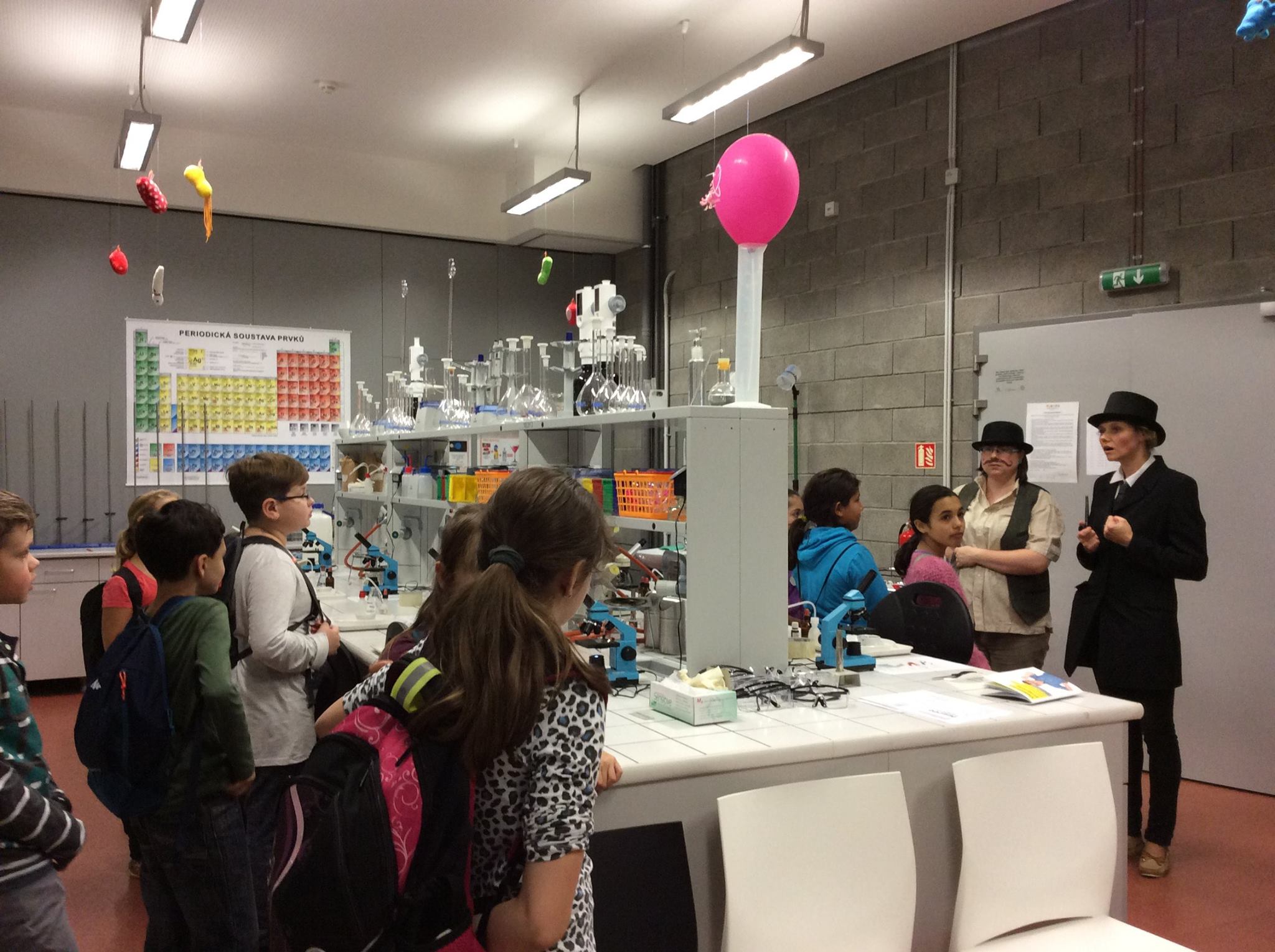 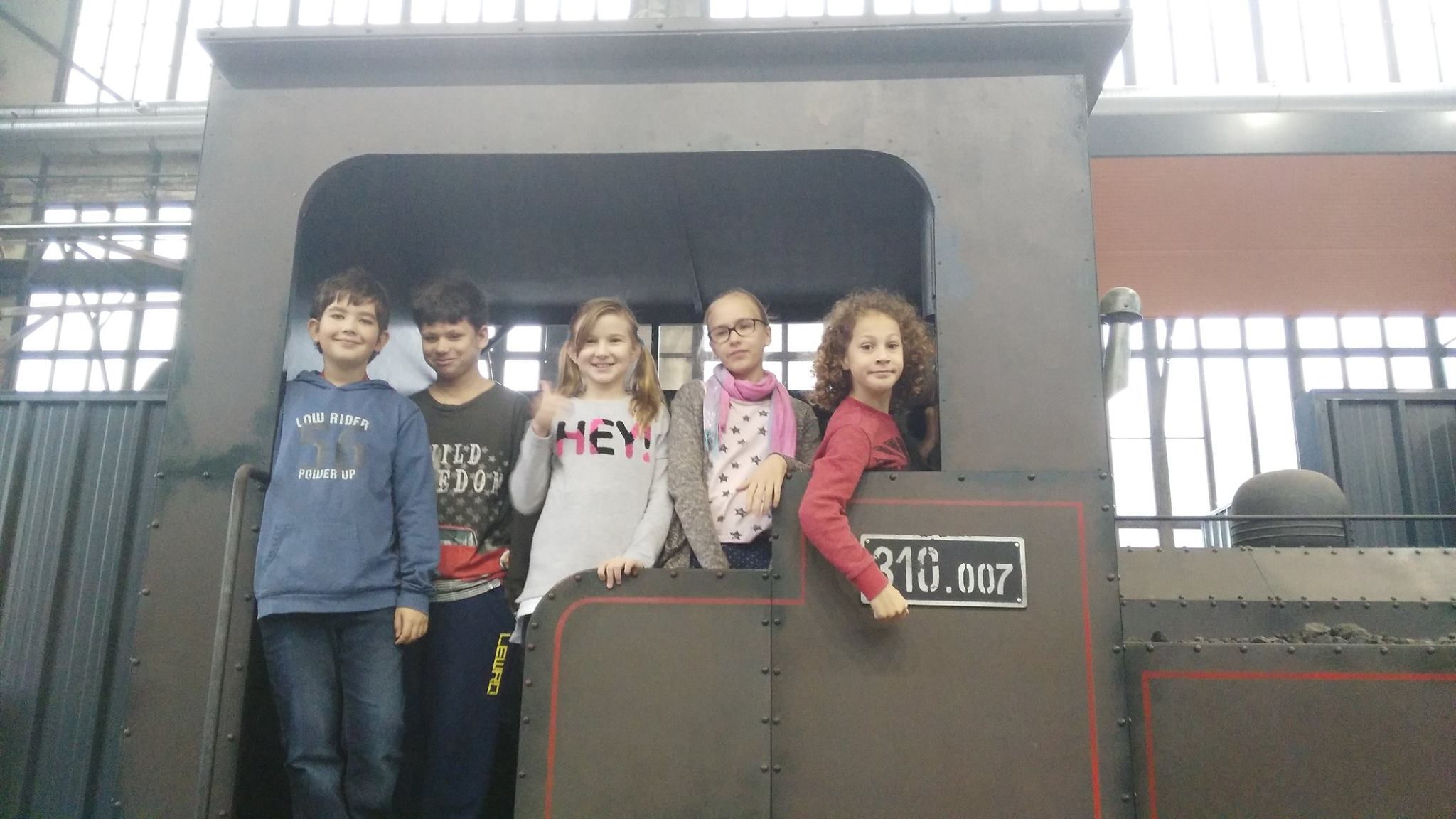 Výuka s tablety 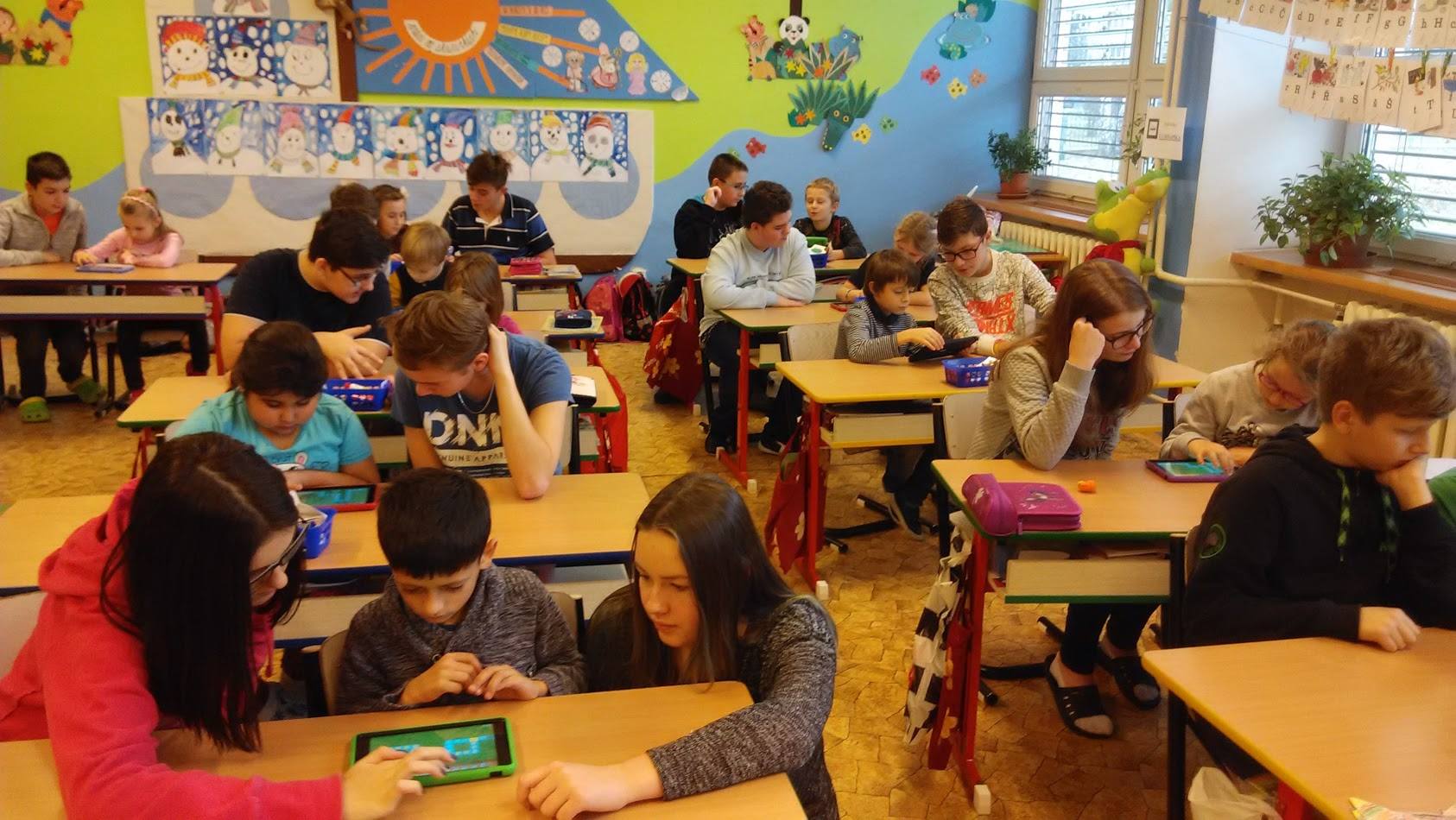 Adaptační kurz 6. ročníku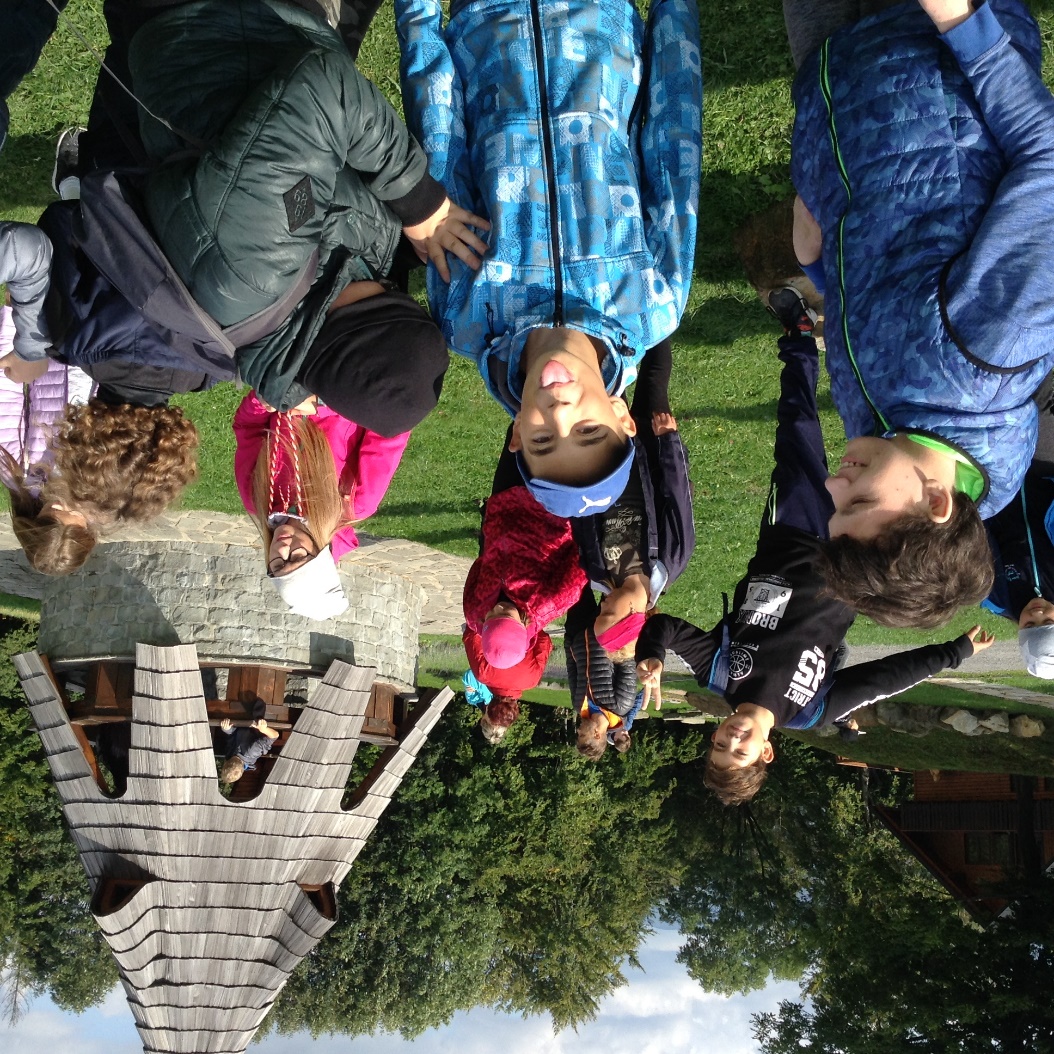 Advent 2016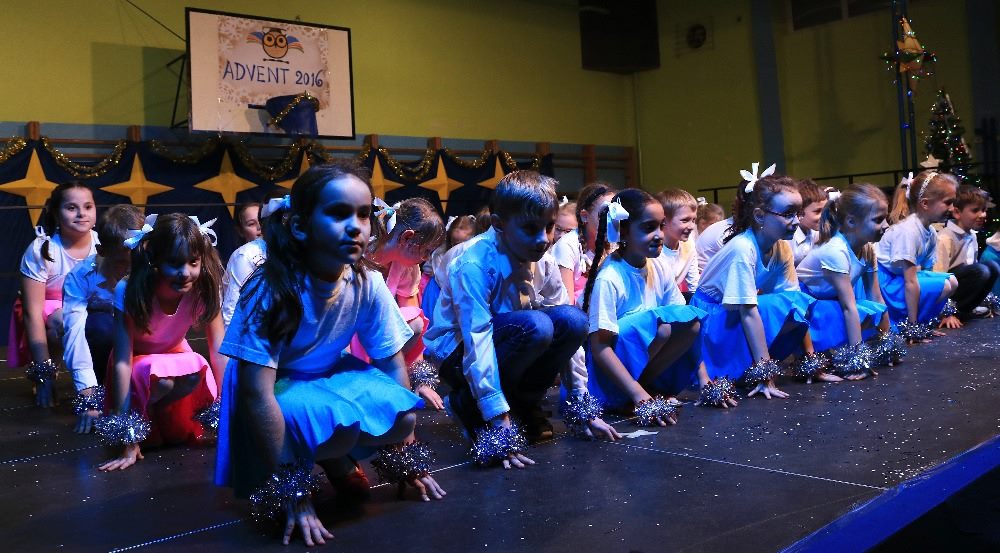 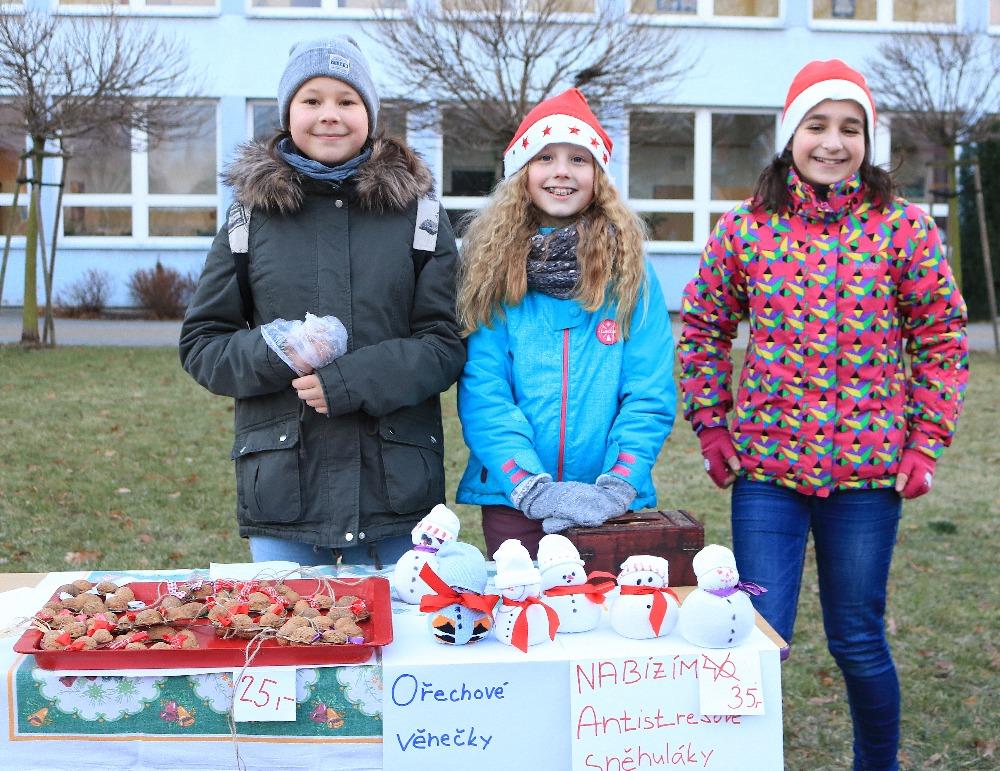 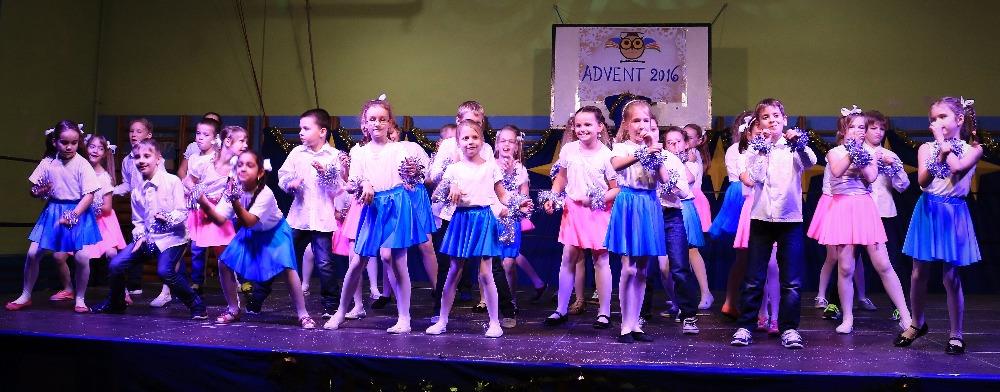 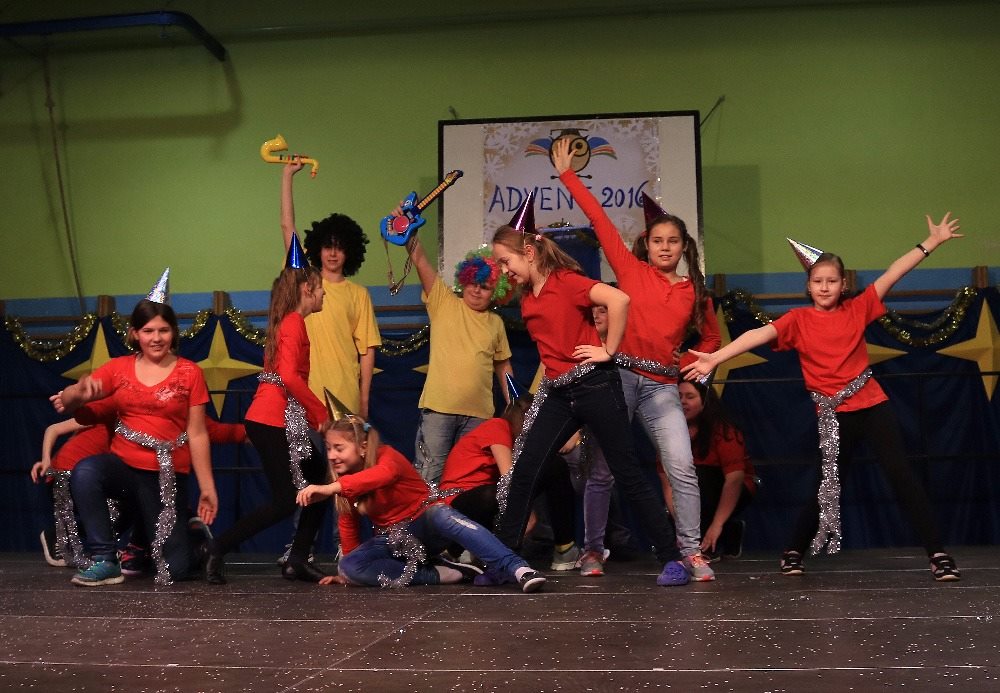 LVVZ 2017 – Istebná PL (II. stupeň), Mezivodí (I. stupeň)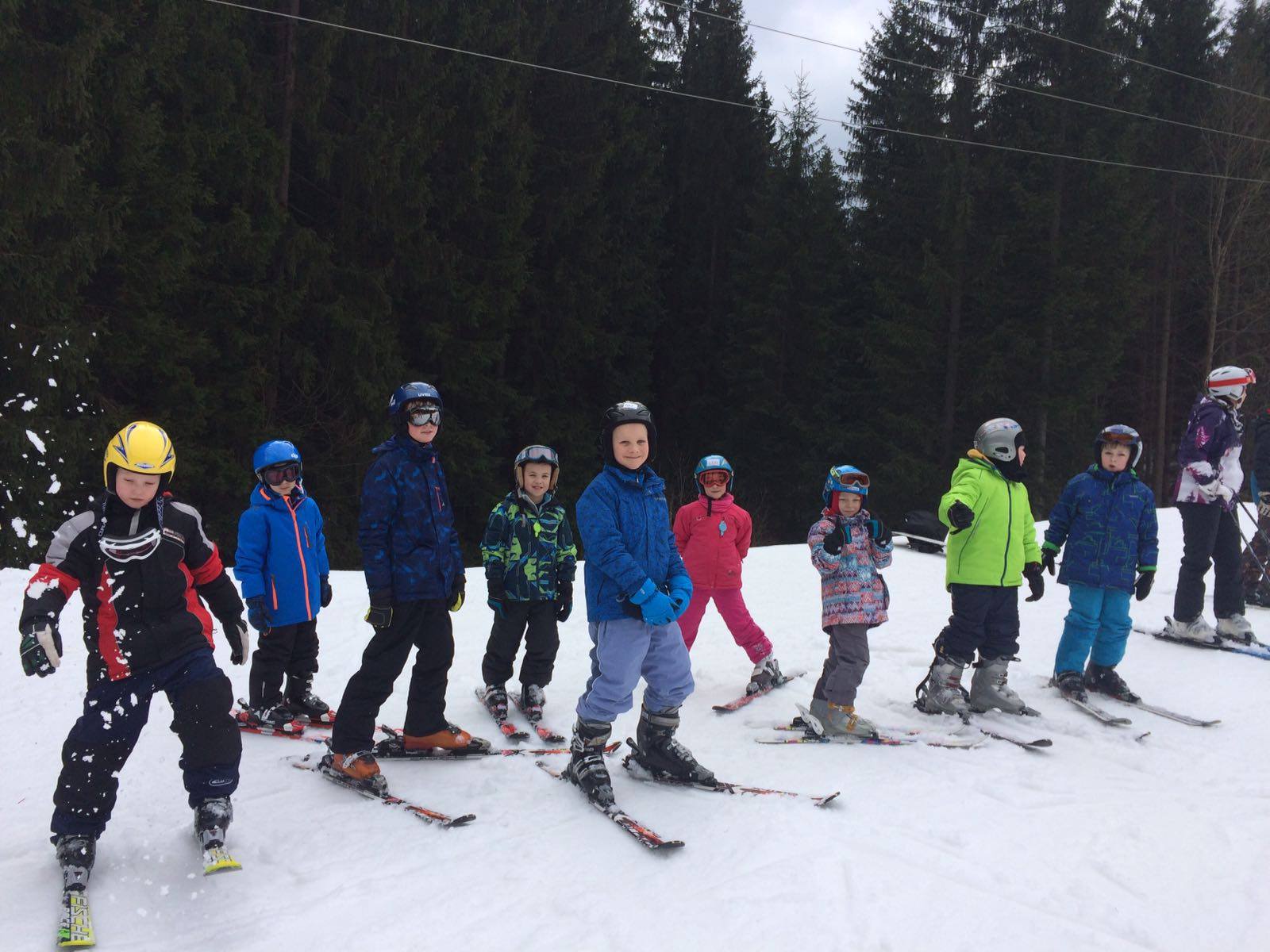 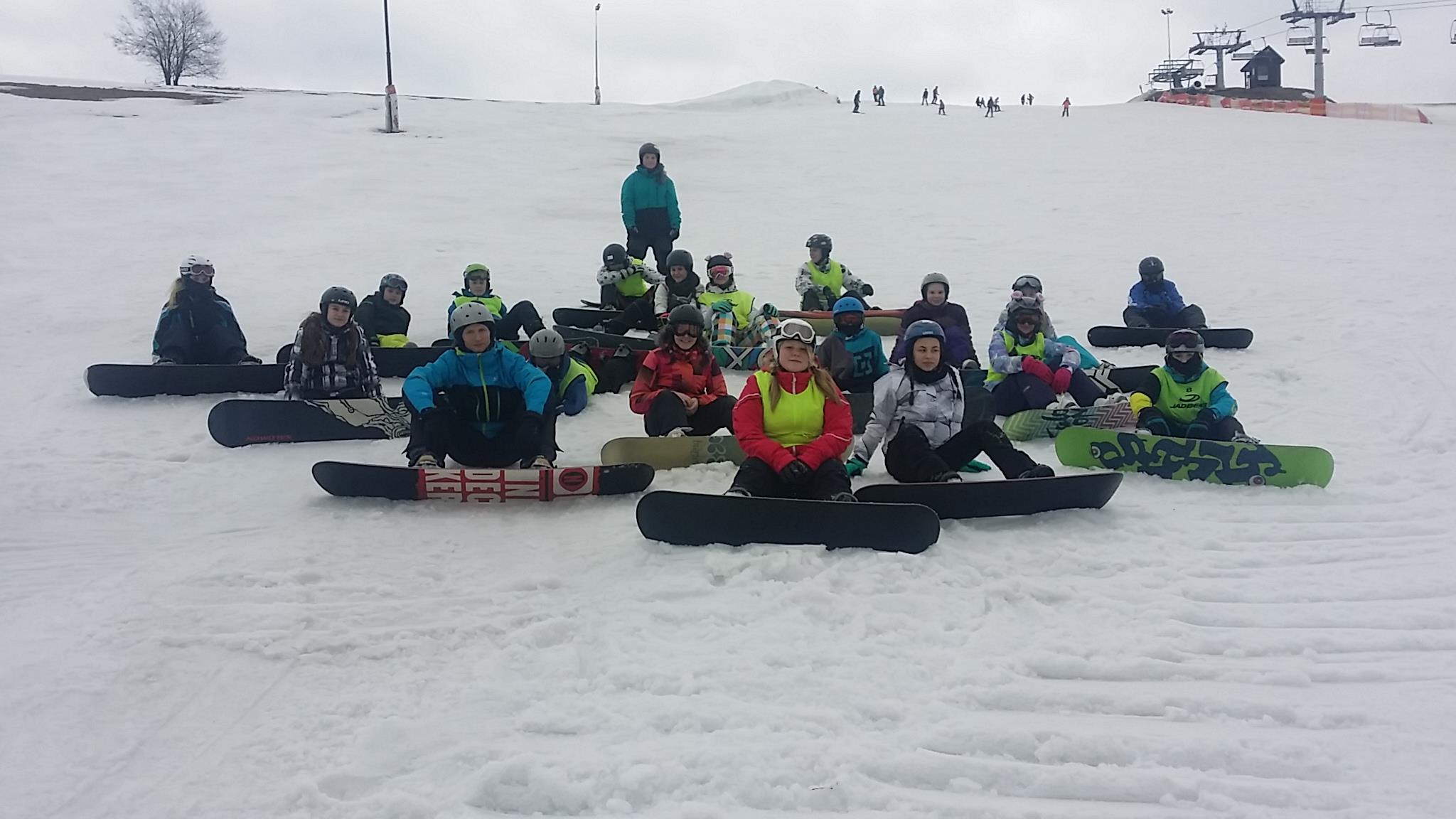 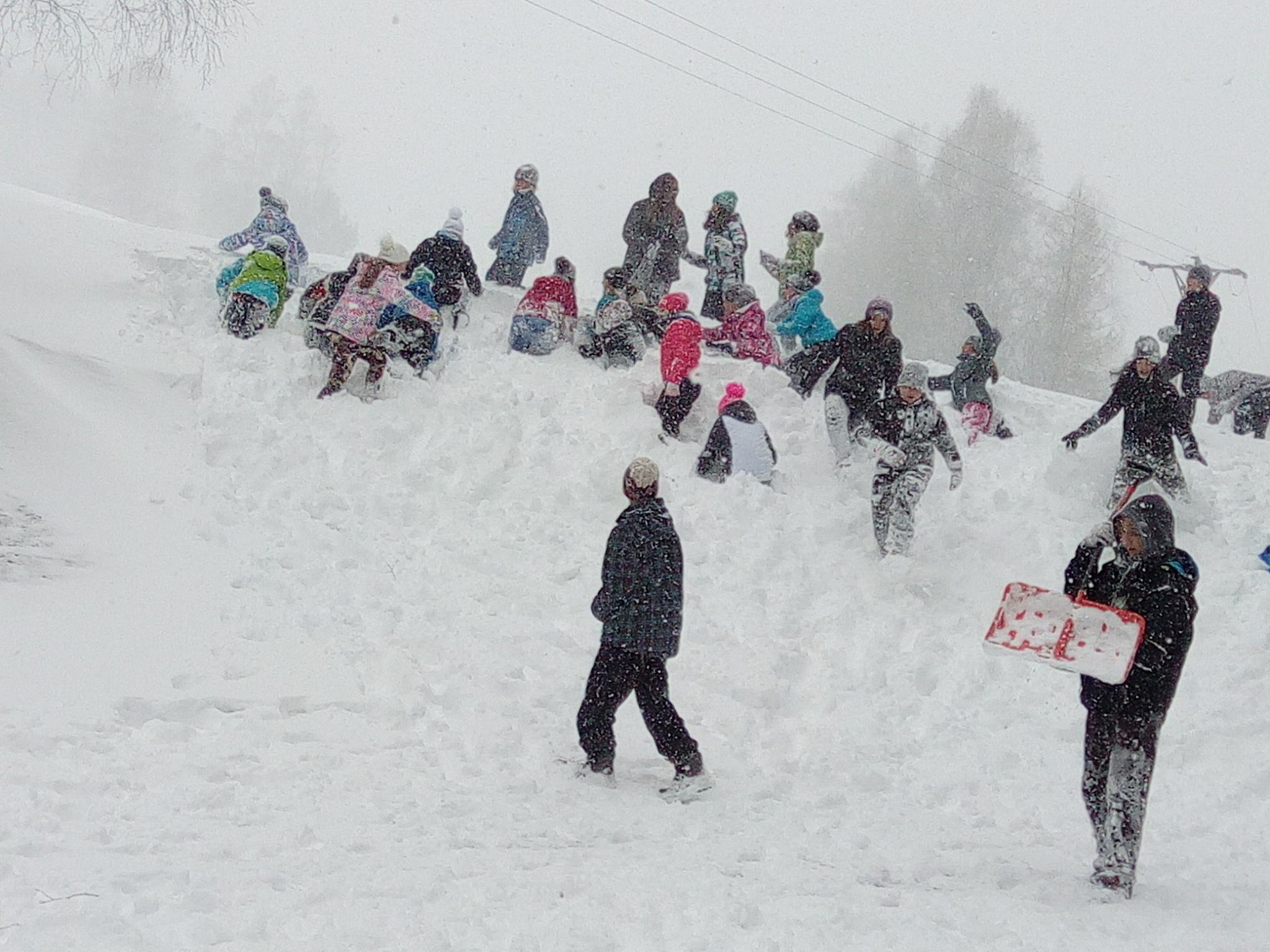 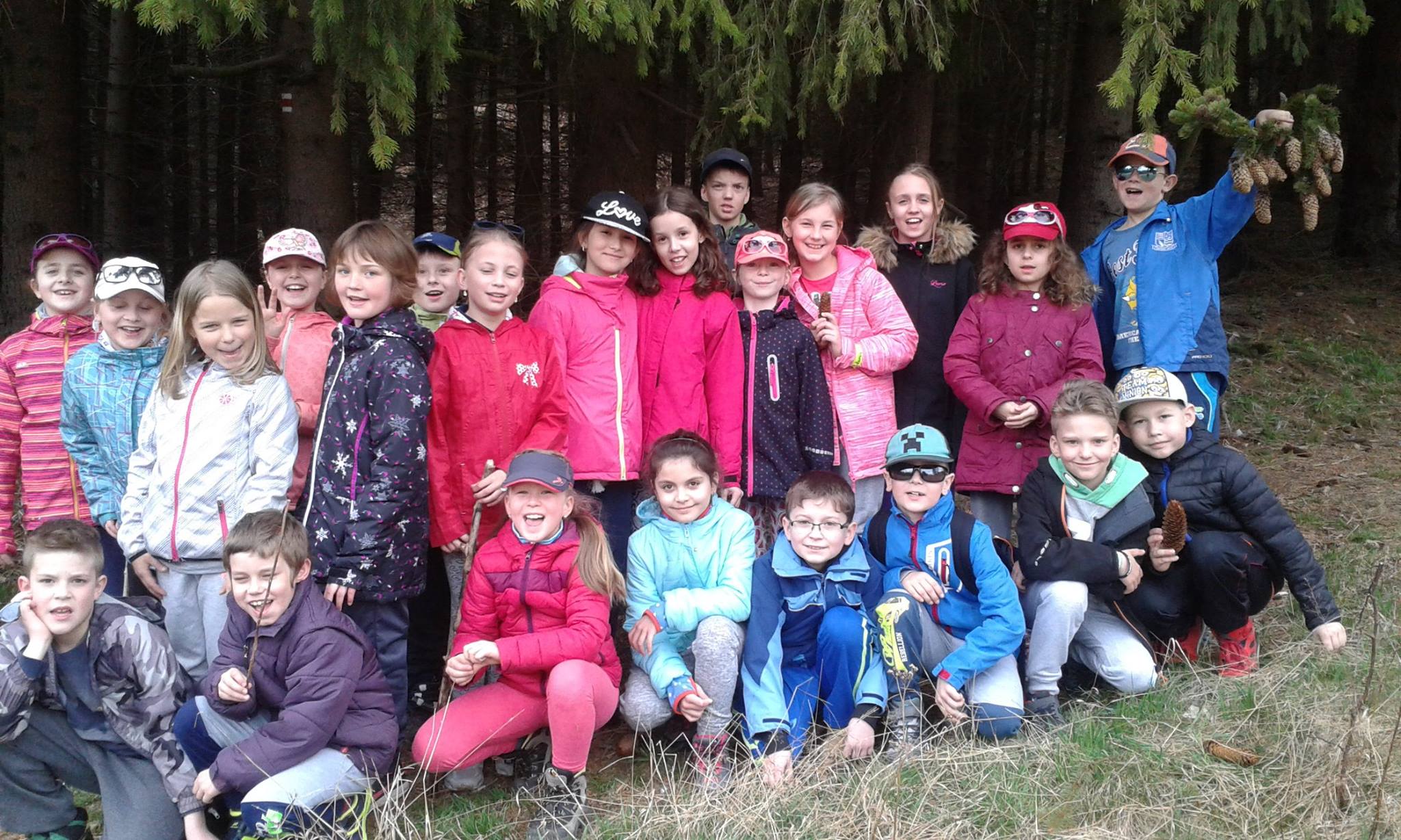 ŠVP 2017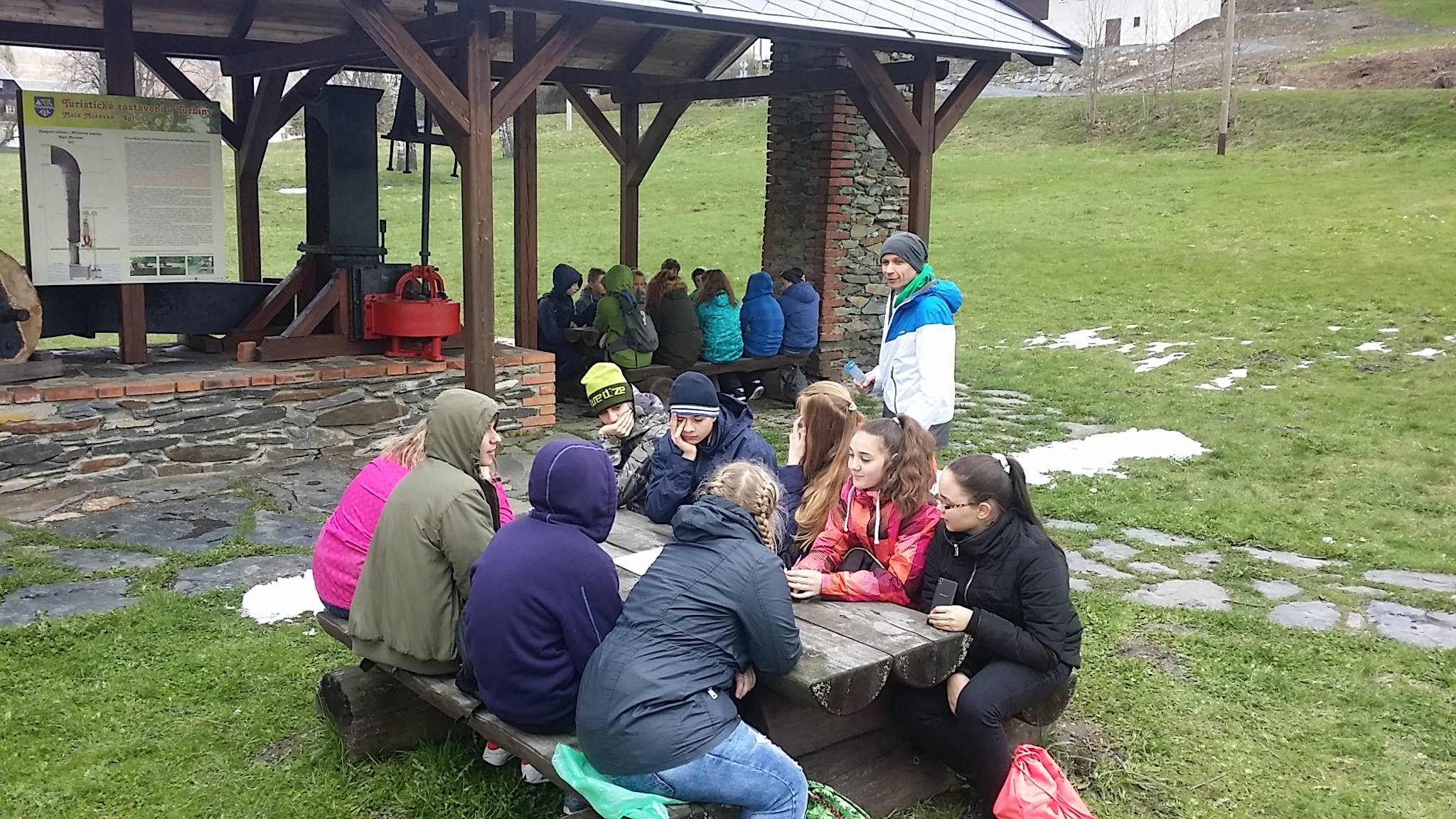 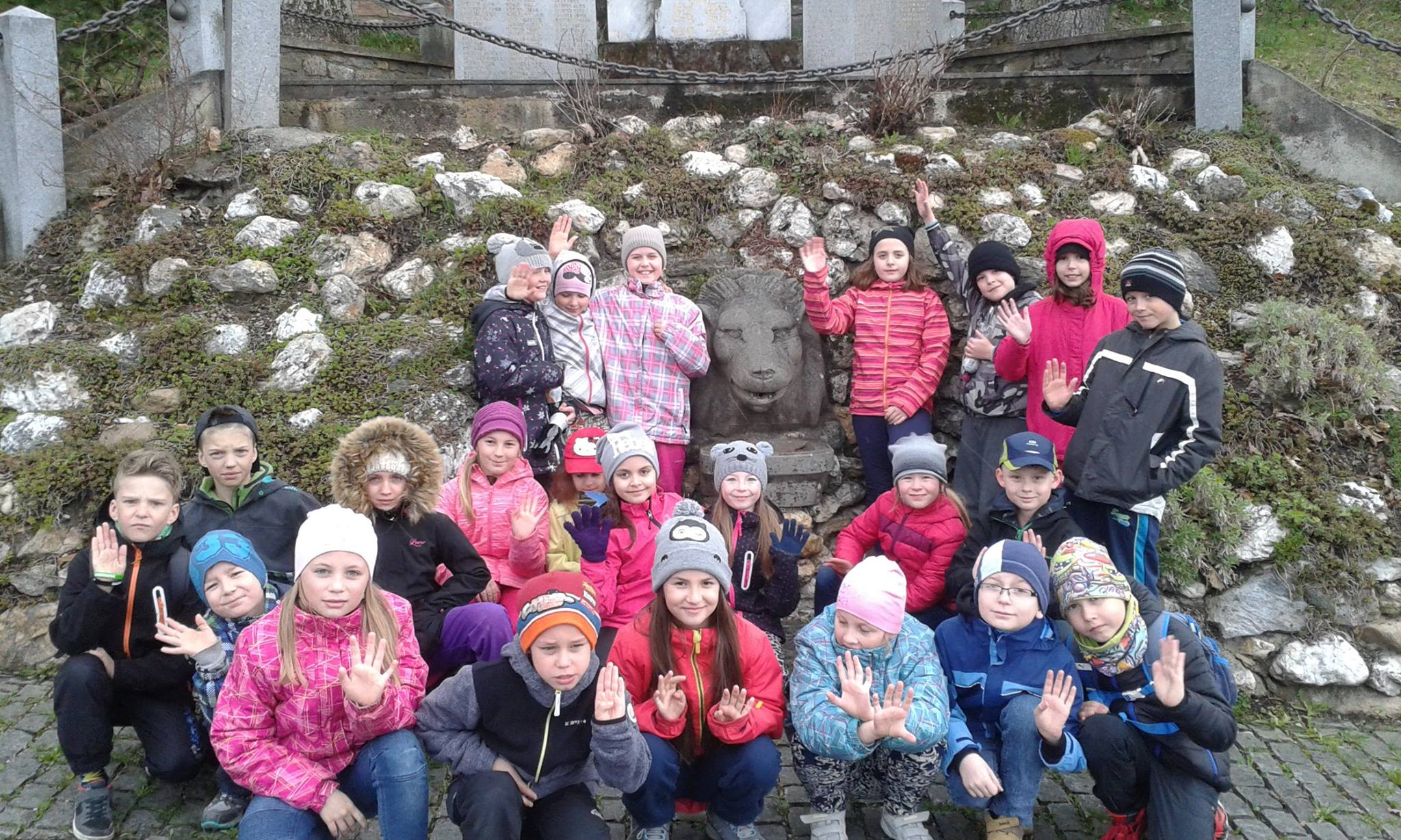 Maškarní ples I. stupeň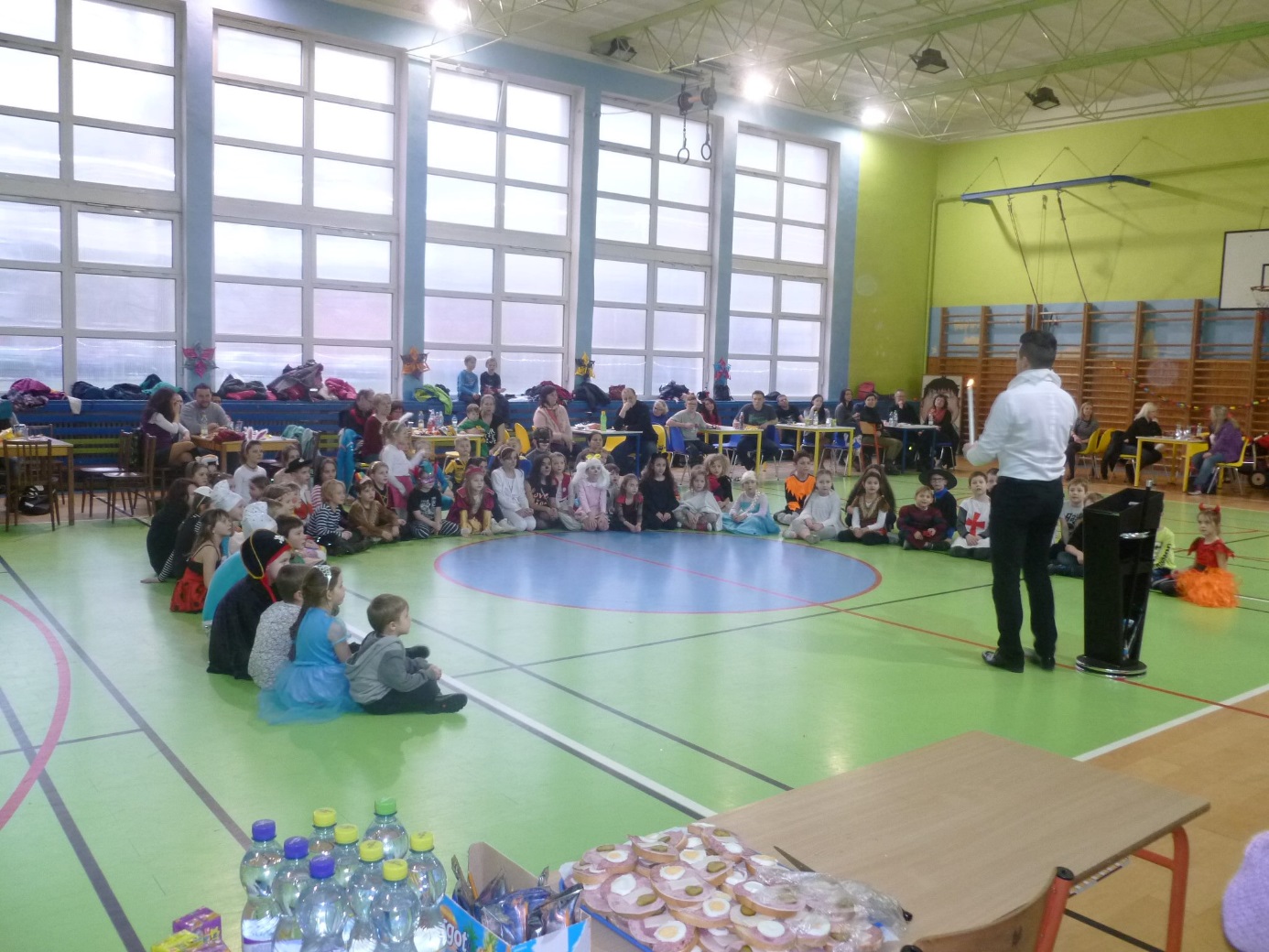 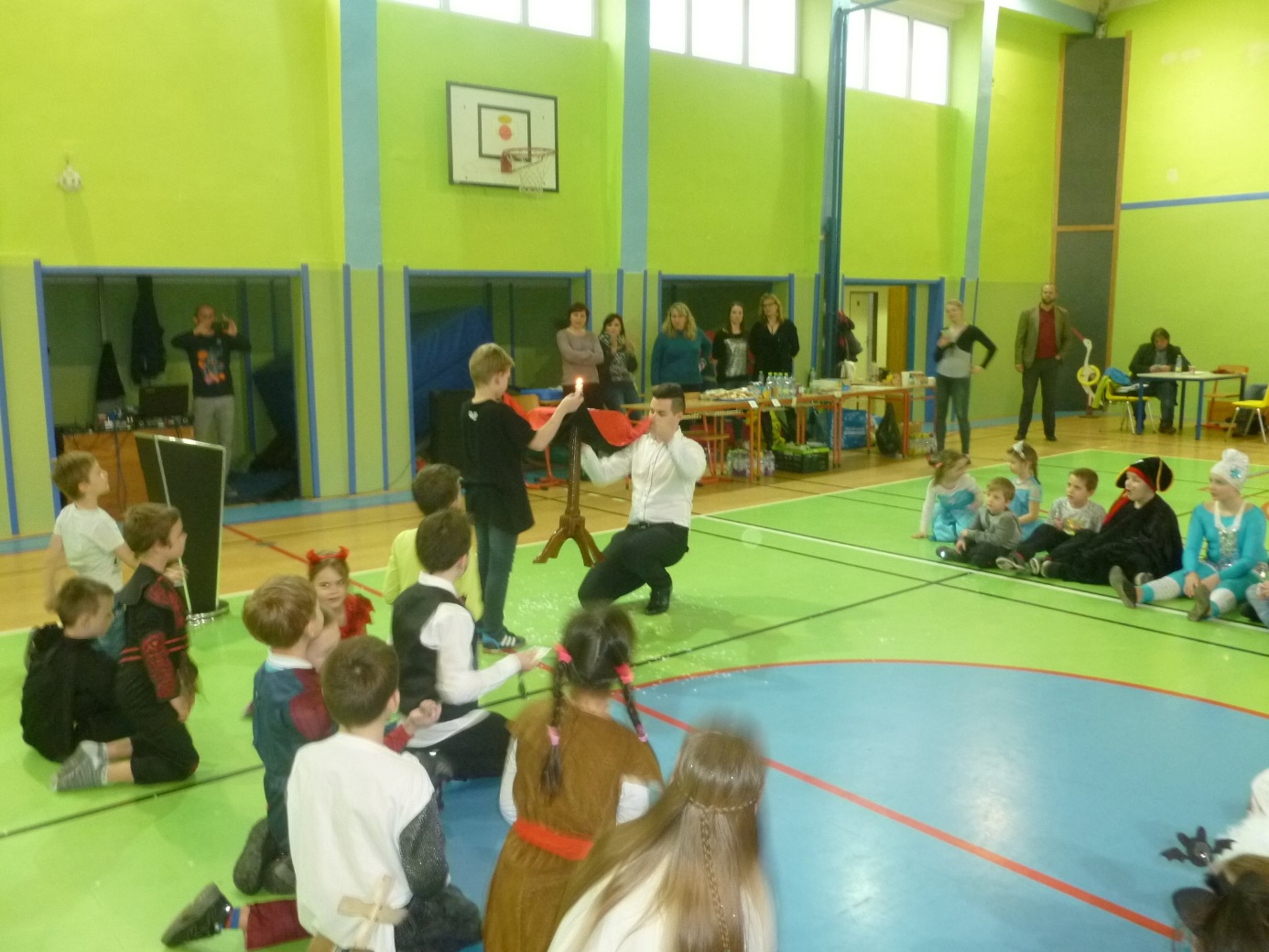 Akce žákovského parlamentu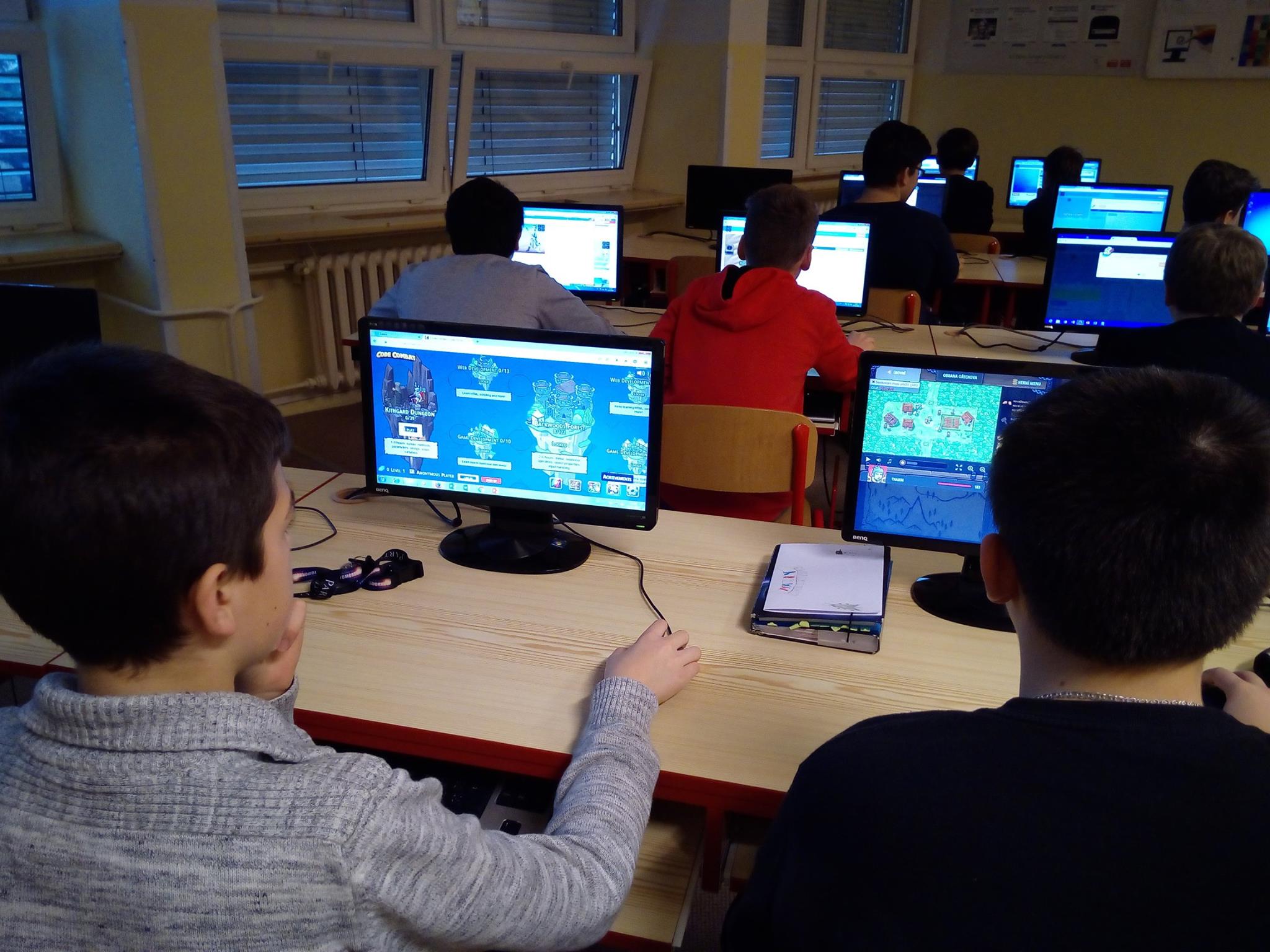 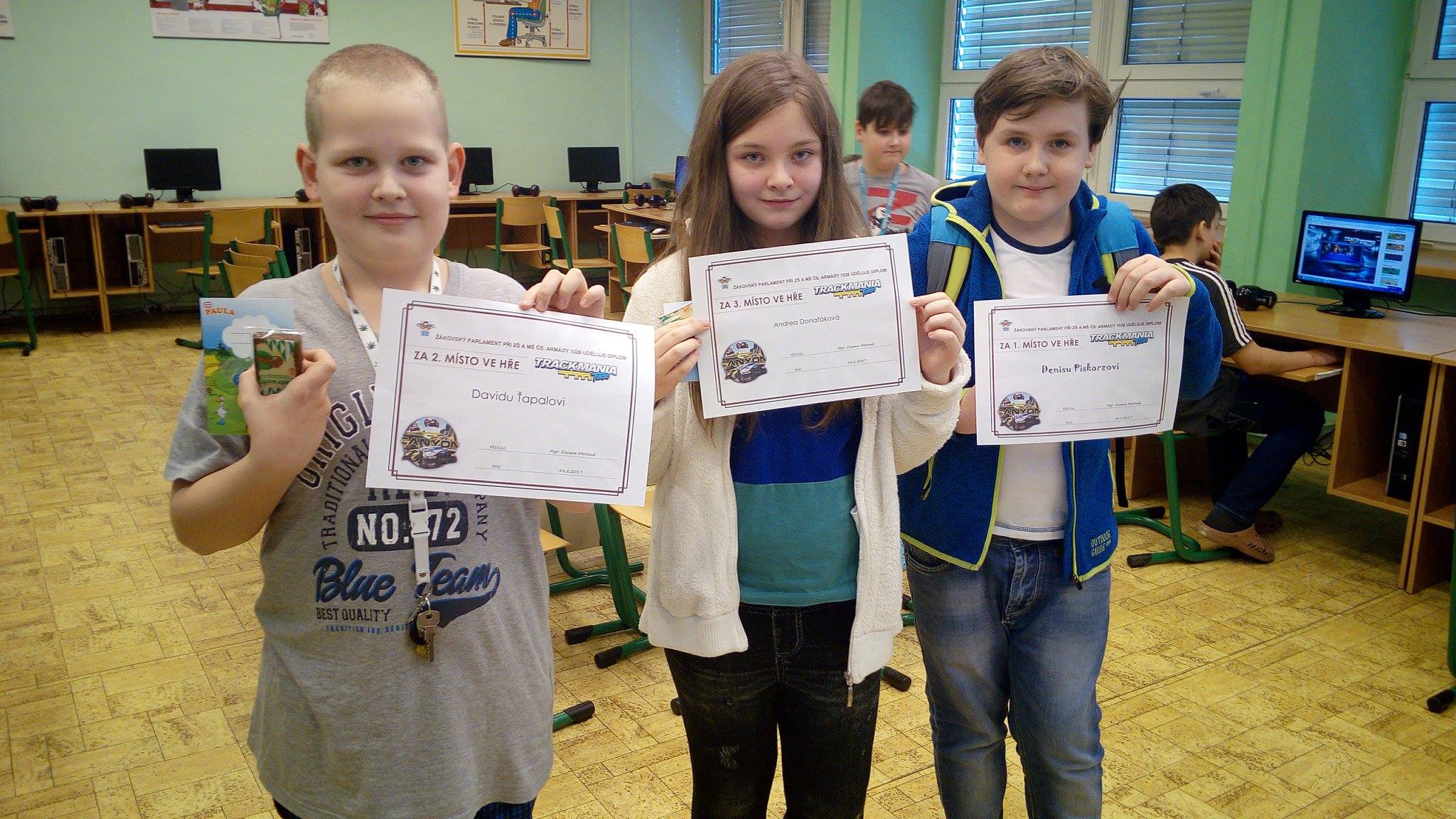 